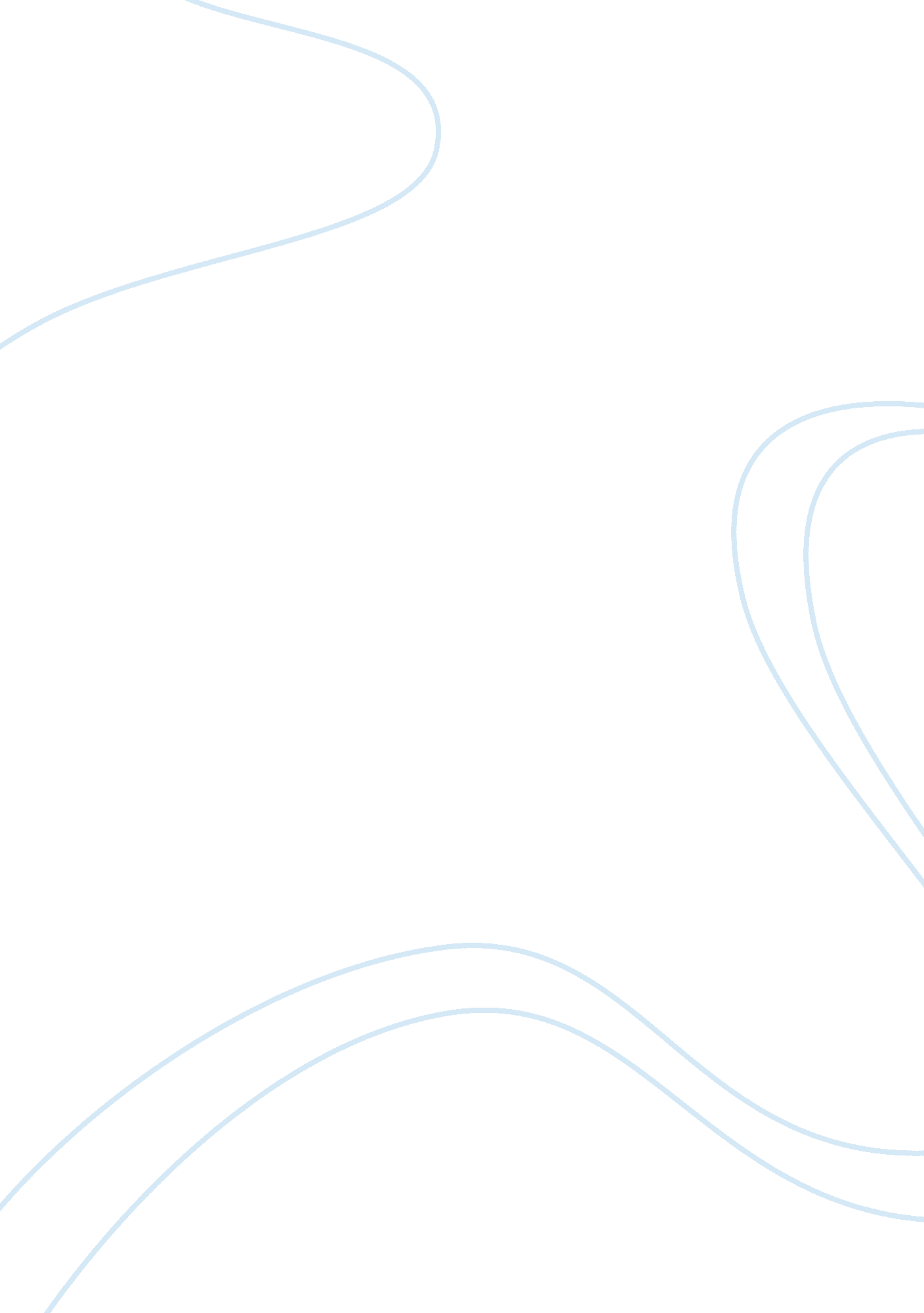 Writing and reporting news, page 94, exercise 2Literature, Russian Literature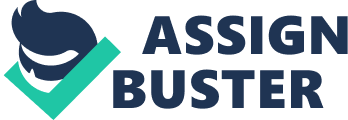 Summary of News Paper articles Chicago Tribune Database Dems focus on abortion borrows a page from GOP playbook: Its the social issues, stupid! In anarticle written by Eric Zom in August 24th, 2012, in regard to abortion as a social issue affecting the American community, quite a lot could be derived from that article. Abortion had become a heated topic just before the American major election and had sides taken by political divides on whether to legalize or make it illegal. The society nowadays is commonly faced by issues of unwanted pregnancy and what to do with it. 
Poll: Same-sex marriage still divides GOP voters in Illinois 
In an article written in Chicago tribune on February 17th, 2014 by Michelle Manchir and Rick Pearson, it majorly based on same sex marriage as a current social issue. In the article, it brought about the divide between the republicans who do not support gay marriage. Gay marriage has been on debate for a very long time on whether to make it legal on various states. 
Marriage vote could re-engage 2014 campaigns 
In an article written by Rick Pearson on November 6th, 2013 about the legalization gay marriage in Illinois as having made a boost to the Democrats in the forthcoming elections. Furthermore he continues that high unemployment rate coupled with financial woes could tract the party too. 
University of Michigan study links social media and narcissism 
In a newspaper article written on June 11th by Jennifer Weigel, a research finding linking social media to narcissism was reported. This came as a concern as many people in our society use social media for communication. She reported that the common social media sites like Facebook and Twitter promoted the culture of narcissism. 
College Orientation Programs Are Focusing On Social Issues 
In an article written by Jan Wiezorek, it more focused on college orientation programs. In campus, it is evident that quite a number of factors need to be considered during orientation process. This include issues like HIV, drug abuse and alcohol, HIV, Homophobia among others. 
Story idea 
Based on my research, I could write a story about same sex marriage, abortion and social media effects to the community around me. 
Works Cited 
Manchir, Rick Pearson and Michelle. " Poll: Same-sex marriage still divides GOP voters in Illinois." 17 February 2014. Chicago Tribune. . 
Pearson, Rick. " Marriage vote could re-engage 2014 campaigns." 6 November 2013. Chicago Tribune. . 
Weigel, Jenniffer. " University of Michigan study links social media and narcissism." 11 June 2013. Chicago Tribune. . 
Wiezorek, Jan. " College Orientation Programs Are Focusing On Social Issues." 26 June 1992. Chicago Tribune. . 
Zorn, Eric. " Dems focus on abortion borrows a page from GOP playbook: Its the social issues, stupid!" 24 August 2012. Chicago Tribune. . 